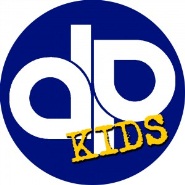 1st – 6th Grade Registration Child’s Full Name _______________________________________________________________Child’s Date of Birth ________________ Age ____Gender _______Grade Completed __________Parent’s Full Name __________________________Address_____________________________Contact Number _____________________ Email Address_______________________________Church Home __________________________________________________________________Emergency Contact Name_____________________ Emergency Contact Number _______________Food Allergies _____________________ Medical Concerns _______________________________I give my permission for my child to participate in church activities and to ride in church sponsored vehicles during the year 2014-2015.  Any pictures taken may be used for any lawful purpose associated with the Deer Parks Kids Ministry.  Parent Signature _______________________________________ Date _____________________ 